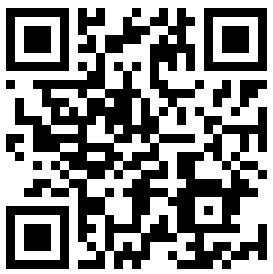 澳門社會工作人員協進會週末咖啡館(Café de Circle Painting )報名表備註：1. 煩請於2018年4月12日(四)或以前填妥報名表，而報名表可以以傳真(2852 3246)或電郵(mswamac@macau.ctm.net)寄回給本會，報名獲被接納後，參加者會收到電郵或電話通知方可到本會或銀行轉帳繳交費用。2.	煩請於辦公時間到本會會址繳交相關費用  或  以銀行轉賬存入	「澳門社會工作人員協進會」	銀行名稱：中國銀行 / BANK OF CHINA	戶口名稱：Associacao dos Assistentes Sociais de Macau儲蓄戶口：21-00-10-007565 確認報名表後，請於7天內入數以確實報名，並於入數紙寫上姓名及課程名稱及發回本會，謝謝！3. 查詢電話：2852 2621 羅小姐或林先生姓名(中文全名)(外文全名)工作機構職稱電話電郵費用澳門幣130元正 (MOP$130)